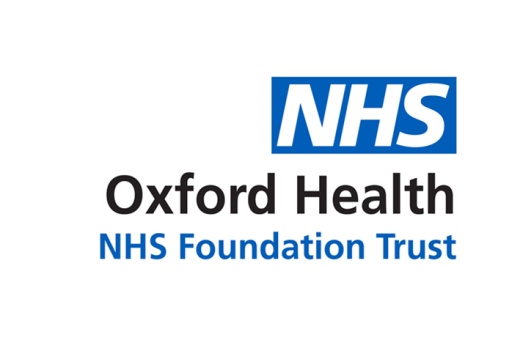 Report to the Meeting of the Oxford Health NHS Foundation Trust Board of Directors28th July 2021Board Assurance Framework (BAF) and Trust Risk Register (TRR) reportFor: Information/AssuranceExecutive Summary The purpose of this report is to provide an update on the position of the Board Assurance Framework (BAF) and the Trust Risk Register (TRR) and the progress of risks thereon since the last report to a Board meeting in public on 14 April 2021.The Board is receiving this report to support it in its duties to ensure that the Trust maintains a sound system of internal control to support the achievement of the Trust’s policies, aims and objectives.  PART 1: Provides an update on the development of the strategic risks on the BAF.  The full BAF is presented at Appendix 1 to this report, if the detail is required.  There are 5 extreme/red risks on the BAF, as follows: PART 2: Provides an update on the development of the operational (and Covid-19 specific) risks on the TRR.  The full TRR or details of specific risks can be provided by the Office of the Director of Corporate Affairs & Company Secretary on request, if further detail is required.  There are 6 extreme/red risks on the TRR, as follows: Risks on the BAF and TRR are continuously reviewed and refreshed, presented to Board Committees, and reviewed at bi-monthly meetings with their respective executive owners.  Governance Route/Escalation ProcessThe BAF & TRR were last reported to a Board meeting in public on 14 April 2021.  Committees and meetings which have since considered risks are as follows:RecommendationThe Board is invited to:note the report and supporting Appendix 1; note the reviews and discussions undertaken by Board Committees in respect of the management of risk and risk registers; and confirm whether it is assured that the key strategic and operational risks to the Trust are being appropriately and robustly managed.Author(s) and Title(s): 	Hannah Wright, Risk Manager, 			Hannah Smith, Assistant Trust Secretary.	Lead Executive Director: Kerry Rogers, Director of Corporate Affairs and Company Secretary	 A risk assessment has been undertaken around the legal issues that this report presents and there are no issues that need to be referred to the Trust SolicitorsStrategic Objectives/Priorities – this report relates to or provides assurance and evidence against the following Strategic Objective(s)/Priority(ies) of the Trust 1) Quality - Deliver the best possible clinical care and health outcomes2) People - Be a great place to work3) Sustainability – Make best use of our resources and protect the environment4) Research and Education – Become a leader in healthcare research and educationPART 1 – BOARD ASSURANCE FRAMEWORK (BAF) – STRATEGIC RISK UPDATE – for informationThe following section highlights for information red risks, new risks, closed risks, and risk movement/change on the BAF.  Further detail relating to these risks can be found in the full BAF at Appendix 1 to this report.‘Red’ risks on the BAFThe following BAF risks are rated as extreme risks with current risk ratings of 15 of more: New risks2.5 – staff retention – Owner: Interim Director of HR - risks around staff retention were formerly included in risk 2.2 (recruitment) but these have now been separated following discussion with the Executive Owner and HR team, given the differing controls and workstreams to address recruitment and retention challenges. Risk change/movement2.4 - Developing and maintaining a culture in line with Trust values – Owner: Interim Director of HR – this formerly provisional risk has now been completed and risk rating applied. 3.4 – delivery of the financial plan and maintaining financial sustainability – Owner: Director of Finance – target risk rating reduced to 12 (from 16) following discussion in Finance and Investment Committee and bimonthly risk meeting with Director of Finance to reflect ambition to achieve improvements in financial sustainability and financial control environment. ↑ 3.6 – Governance and making arrangements – Owner: Director of Corporate Affairs & Co Sec - current risk rating increased to reflect current gaps in controls (including need to update core constitutional documents an Conflicts of Interests Policy – action: update of core docs by Sept 2021) and lack of assurance given no recent Well-led inspections or audits (action: Self-assessment planned for FY 21/22).Closed risksNonePART 2 – TRUST RISK REGISTER (TRR) – OPERATIONAL RISKS SUMMARY – for informationThe following section highlights for information red risks, new risks, closed risks, and risk movement/change only in relation to those risks on the TRR.  Further detail relating to these risks can be found in the Trust Risk Register, available on request from the Office of the Director of Corporate Affairs. ‘Red’ risks on the TRRThe following TRR risks are rated as extreme risks with current risk ratings of 15 of more: New risks1131 – COVID-19 effect on the care of mental health patients of all ages in the community – owner: MD for Mental Health & LDThere is a risk that, as a result of Covid-19, the Trust fails to: (i) undertake the same quality of assessment of new referrals and/or existing service users; and/or (ii) assess patients in a timely way; and/or (iii) proactively review and be in contact with patients on community mental health teams' caseloads; and/or (iv) maintain or increase therapeutic activity and supportive interventions to prevent relapse or escalation of mental health needs for people (of all ages) in the community, resulting in poor patient outcomes or harm to patients or the public (including death).1132 – HR Systems – owner: Director of Strategy & CIOThis risk was identified as part of an internal audit of IT systems.  The Trust uses several systems to capture information about its employees, which have evolved over many years.  These systems are not joined up, data is often updated manually, not in real time, and there is no visibility of requests or automated process to verify changing data. This presents challenges relating to system access, data quality and adherence to GDPR.  A full HR Systems Development Business Case is being prepared, proposing the use of a digital workflow platform to link together systems that hold employee information.1135 – OCC Adult Social Care decline to share patient information using oxfordhealth.nhs.uk accounts – owner: MD for Community and Primary CareSome OCC / DOLS teams will not reply to or send emails to secure Oxfordhealth.nhs.uk email addresses (instead relying on NHS.net and Egress accounts).                                                            There is a risk of delay in information sharing and missing out key safeguarding information. Risk change/movementClosed risks991 – Staff Wellbeing (Covid-19 specific)994 – Trust is unable to transfer patients with enhanced physical healthcare needs to a general hospital during the Covid-19 period (Covid-19 specific)996 – Covid-19 risk to service users with Learning Disabilities (Covid specific)1082 – FFP3 mask fit testing (Covid specific)RECOMMENDATIONSThe Board is invited to:note the report and supporting Appendix 1; note the reviews and discussions undertaken by Board Committees in respect of the management of risk and risk registers; and confirm whether it is assured that the key strategic and operational risks to the Trust are being appropriately and robustly managed.Risk TitleCurrent risk RatingTarget Risk Rating1.6 – Demand and capacity16122.1 – workforce planning 1692.2 – recruitment1693.1 - Failure of the Health and Social Care Place Based, Integrated Care Systems and Provider Collaboratives to work together1694.4 – Delivery of the financial plan and maintaining financial sustainability1612Risk TitleCurrent risk RatingTarget Risk Rating999 – Demand and capacity in eating disorder services1661000 – Provision of CAMHS PICU, ED and GAU beds with the Trust’s provider collaborative footprint1641018 – recruitment1681019 – work related stress1691068 – waiting times (mental health services)1591132 - HR Systems166DateCommittee / group27/04/21Mental Health Act CommitteeFocused review of TRR risk 1066 – non-compliance with MHA. Red risks; closed and new risks; and risk movement highlighted.06/05/21People Leadership and Culture CommitteeFocused review of TRR risk 1019 (recruitment) and 1020 (staff stress), and BAF risk 2.2 (recruitment and retention). Red risks; closed and new risks; and risk movement highlighted.13/05/21Quality CommitteeRed risks; closed and new risks; and risk movement highlighted.17/05/21Audit CommitteeFocused review of BAF risk 1.6 – demand and capacity. Red risks; closed and new risks; and risk movement highlighted.20/05/21Finance and Investment CommitteeFocused review of TRR risk 1012 (suitability of the estate), with discussion of effectiveness of current controls. Red risks; closed and new risks; and risk movement highlighted.08/07/21Quality CommitteeAgreed to return to review of TRR 989 (physical health monitoring) and BAF 1.6 (demand and capacity) via focus on an individual risk per meeting, accompanied by further supporting detail.13/07/21Finance and Investment CommitteeFocused review of BAF risk 3.4 (financial sustainability) with consideration of assurances and appetite in respect of this risk, and discussion of BAF risks 3.7 and 3.11.  Red risks; closed and new risks; and risk movement highlighted.20/07/21People Leadership and Culture CommitteeFocused review and discussion of BAF risk 2.5 (retention) and TRR risk 1063 (training, PDR and supervisions) with consideration of positive & negative assurances and appetite in respect of these risks.  Red risks; closed and new risks; and risk movement highlighted.Risk TitleCurrent risk RatingTarget Risk RatingOwner1.6 – Demand and capacity1612MD Primary & Community Care Services2.1 – workforce planning 169Interim HR Director2.2 – recruitment169Interim HR Director3.1 - Failure of the Health and Social Care Place Based, Integrated Care Systems and Provider Collaboratives to work together169MD Mental Health & LD4.4 – Delivery of the financial plan and maintaining financial sustainability1612Director of Finance Risk TitleCurrent risk RatingTarget Risk RatingOwner999 – Demand and capacity in community eating disorder services166MD Mental Health & LD1000 – Provision of CAMHS PICU, ED and GAU beds with the Trust’s provider collaborative footprint164MD Mental Health & LD1019 – recruitment168Interim HR Director1020 – work related stress169Interim HR Director1068 – waiting times (mental health services)159MD Mental Health & LD1132 - HR Systems166Director of Strategy & CIODirection of changeFormer rating Current ratingTarget ratingRisk ↓1288990 – PPE (Covid19 risk)↓1288997 – IPC (Covid-19 risk)↑12166999 – demand and capacity in community ED services↑121641000 – Provision of CAMHS beds within the provider collaborative footprint↓9631010 – End of Life Care↑4841044 – medicines management ↓151051084 – inpatient self-harm